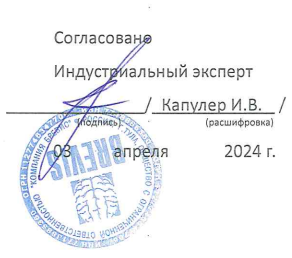 2024 г.Конкурсное задание разработано экспертным сообществом и утверждено Менеджером компетенции, в котором установлены нижеследующие правила и необходимые требования владения профессиональными навыками для участия в соревнованиях по профессиональному мастерству.Конкурсное задание включает в себя следующие разделаИспользуемые сокращениеIDE – обобщенное название среды разработки.Билд – готовая сборка проекта.Геймплей – компонент игры, отвечающий за взаимодействие игры и игрока.ГДД – геймдизайн документ.Игровой движок – базовое программное обеспечение любого мультимедийного устройства.КЗ – конкурсное задание.КО – критерии оценки.Механика – набор правил и способов, реализующий определённым образом некоторую часть интерактивного взаимодействия игрока и игры.ТК – требования компетенции.ПЗ – план застройки.БД – База данных.ТК – требования компетенции.Питч - короткая презентация идеи перед значимыми людьми (инвесторами).1. Основные требования компетенции1.1. Общие сведения о требованиях компетенцииТребования компетенции  «Разработчик мобильных игр» определяют знания, умения, навыки и трудовые функции, которые лежат в основе наиболее актуальных требований работодателей отрасли. Целью соревнований по компетенции является демонстрация лучших практик и высокого уровня выполнения работы по соответствующей рабочей специальности или профессии. Требования компетенции являются руководством для подготовки конкурентоспособных, высококвалифицированных специалистов / рабочих и участия их в конкурсах профессионального мастерства.В соревнованиях по компетенции проверка знаний, умений, навыков и трудовых функций осуществляется посредством оценки выполнения практической работы. Требования компетенции разделены на четкие разделы с номерами и заголовками, каждому разделу назначен процент относительной важности, сумма которых составляет 100.1.2. Перечень профессиональных задач специалиста по компетенции «Разработчик мобильных игр»Таблица №1. Перечень профессиональных задач специалиста1.3. Требования к схеме оценкиСумма баллов, присуждаемых по каждому аспекту, должна попадать в диапазон баллов, определенных для каждого раздела компетенции, обозначенных в требованиях и указанных в таблице №2.Таблица №2. Матрица пересчета требований компетенции в критерии оценки1.4. Спецификация оценки компетенцииОценка Конкурсного задания будет основываться на критериях, указанных в таблице №3.Таблица №3. Оценка конкурсного задания1.5. Конкурсное заданиеОбщая продолжительность конкурсного задания: 15 часовКоличество конкурсных дней: 3 дняВне зависимости от количества модулей, КЗ должно включать оценку по каждому из разделов требований компетенции.Оценка знаний участника должна проводиться через практическое выполнение Конкурсного задания. В дополнение могут учитываться требования работодателей для проверки теоретических знаний / оценки квалификации.1.5.1. Разработка/выбор конкурсного заданияКонкурсное задание состоит из 6 модулей, включает обязательную к выполнению часть (инвариант) – 5 модулей: разработка пользовательского интерфейса, хранение данных, реализация игровых механик, оптимизация и тестирование игры, питч игры; и вариативная часть – 1 модуля: импортирование и настройка моделей игры. Общее количество баллов конкурсного задания составляет 100.Обязательная к выполнению часть (инвариант) выполняется всеми регионами без исключения на всех уровнях чемпионатов.Количество модулей из вариативной части, выбирается регионом самостоятельно в зависимости от материальных возможностей площадки соревнований и потребностей работодателей региона в соответствующих специалистах. В случае если ни один из модулей вариативной части не подходит под запрос работодателя конкретного региона, то вариативный модуль формируется регионом самостоятельно под запрос работодателя. При этом время на выполнение модуля и количество баллов в критериях оценки по аспектам не меняются.Матрица конкурсного задания представлена в Приложении №3.Инструкция по заполнению матрицы конкурсного задания представлена в Приложении №4.1.5.2. Структура модулей конкурсного заданияВведение: в рамках Чемпионата конкурсантам требуется разработать игру под мобильные телефоны. Им необходимо подготовить пользовательский интерфейс, подготовить проект к разработке (импортировать заготовки), разработать игру и выполнить питч игры.Модуль А. Импортирование и настройка моделей игры (вариатив)Время на выполнения модуля: 1 часЗадание: Конкурсанту необходимо сделать все подготовительные действия перед началом работы.Необходимо на рабочем столе создать папку с названием «Номер конкурсанта». Создать проект с названием «НазваниеИгры».Внутри проекта необходимо создать архитектуру папок и подпапок для дальнейшей работы в зависимости от применяемых паттернов разработки.Импортировать ресурсы и разложить их по папкам, при необходимости изменить названия и настроить их.Модуль Б. Разработка пользовательского интерфейса (инвариант)Время на выполнения модуля: 2 часаЗадание: Конкурсанту необходимо разработать все окна, согласно ГДД. Дизайн окон должен быть идентичным и весь описанный функционал должен быть реализован.Весь интерфейс должен быть разработан на объектах UI с использованием Canvas. Также не должны использоваться стандартные шрифты.Конкурсанту также необходимо протестировать часть интерфейса.Модуль В. Реализация игровых механик (инвариант)Время на выполнения модуля: 8 часовЗадание: Конкурсанту необходимо реализовать игровые механики, указанные в ГДД.Также должны отсутствовать закомментированные блоки кода, наименование классов и переменных должны отражать их назначения, стиль наименования должен соответствовать стандартам.Должны присутствовать комментарии summary у каждого класса и содержать полное описание передаваемых параметров.Скрипты должны быть структурированы.Модуль Г. Хранение данных (инвариант)Время на выполнения модуля: 1 часЗадание: Конкурсант должен реализовать сохранение аспектов игрового процесса согласно ГДД.Модуль Д. Оптимизация и тестирование игры (инвариант)Время на выполнение модуля: 1 часЗадание: Конкурсанту необходимо исправить ошибки, чтобы можно было выполнить главные задачи в игре.Необходимо собрать билд, проверить работоспособность билда.Модуль Е. Питч игры (инвариант)Время на выполнения модуля: 2 часаЗащита модуля 7 минут на конкурсантаЗадание: Конкурсанту необходимо подготовить презентацию-питч проекта (слайд- шоу, анимация, скрайбинг и другие формы по выбору), а также презентовать перед экспертами.Презентация должна включать в себя:титульную страницу;название игры;жанр(ы) игры;целевую аудиторию игры;основные механики игры (со скриншотами/записью экрана);описание производительности.2. Специальные правила компетенцииОсобые правила компетенции не могут противоречить или иметь приоритет над Регламентом соревнований. Они предоставляют конкретные детали и ясность в областях, которые могут варьироваться в зависимости от компетенции.2.1. личные инструменты конкурсантаУчастник может принести с собой следующее оборудование:● проводные наушники с длиной провода не менее 2х метров;● проводные клавиатуру и мышь, без дополнительных программируемых кнопок и установки драйверов.2.2. Материалы, оборудование и инструменты запрещенные на плащадкеВсе оборудование, принесенное участниками, должно быть проверено экспертами на наличие внутренних запоминающих устройств. В случае обнаружения оборудование будет изыматься.Экспертам допускается использовать персональные компьютеры или ноутбуки, но в специальной зоне. В помещениях для проведения оценки использование любых электронных устройств запрещено, кроме специально организованных для оценки.Также запрещено приносить:● мобильные телефоны;● смарт устройства;● фото/видео устройства;● карты памяти и другие носители информации;● внутренние устройства памяти в собственном оборудовании.3. ПриложенияПриложение №1 Описание компетенцииПриложение №2 Инструкция по заполнению матрицыПриложение №3 Матрица конкурсного заданияПриложение №4 Инструкция по охране труда и технике безопасности по компетенции «Разработчик мобильных игр».Приложение №5 Геймдизайн документ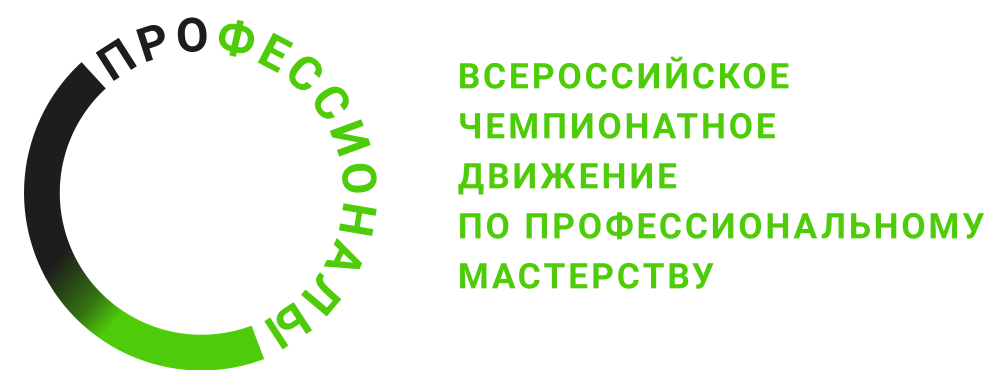 №РазделВажность в %1Организация и управление работой- Специалист должен знать и понимать:Виды современных игровых платформ, жанров компьютерных игр, понимание о категоризации аудитории и основных участников рынка, методы анализа рынка;Компоненты компьютерных игр и этапы ее разработки;Модели разработки компьютерных игр, системы расчета бюджетов, сроков и требуемых специалистов;Модели расчета прибыли исходя из различных систем монетизации, понимание о тестировании и фокус-тестировании, понимание структуры и задач издательства и оперирования;Номенклатуру документации, используемой дизайнерами игр;Современные тренды дизайна и проектирование интерфейсов;Способы монетизации;Основы работы в различных графических редакторах (растровый, векторный, трехмерный);Основные требования к визуальным элементам компьютерных игр;Методы и приемы формализации поставленных задач;Нотации и программное обеспечение для графического отображения алгоритмов;Методы и приемы алгоритмизации поставленных задач;Принципы построения и виды архитектуры компьютерного программного обеспечения;Типовые решения, библиотеки программных модулей, шаблоны, классы объектов, используемые при разработке компьютерного программного обеспечения;Методы и средства проектирования компьютерного программного обеспечения;Методы и средства проектирования баз данных;Методы и средства проектирования программных интерфейсов;- Специалист должен уметь:Осуществлять процесс оценки рынка компьютерных игр, его участников и аудитории;Формулировать цели и задачи конечного игрового продукта;Формировать блок целей и задач разработки, состав команды проекта, планировать процессы, оценивать требуемые сроки и ресурсы;Рассчитывать возможную прибыль, планировать активности, связанные с оценкой качества (тестирование идеи);Проектировать игровые интерфейсы, включая выстраивание системы монетизации игры;Создавать визуальные элементы компьютерной игры в различных графических редакторах (растровый, векторный, трехмерный);Использовать методы и приемы формализации поставленных задач;Использовать методы и приемы алгоритмизации поставленных задач;Использовать программное обеспечение для графического отображения алгоритмов;Применять методы и средства проектирования компьютерного программного обеспечения, структур данных, баз данных, программных интерфейсов;5,502Программирование- Специалист должен знать и понимать:Особенности получения пользовательского опыта и эмоции;Игровые инструменты и механики;Игровой цикл, целеполагание и время в игре;Дизайн игрового пространства;Принципы игровой экономики, баланс и сложность;Способы повествования через окружение и другие приемы нарративного дизайна;Особенности процесса создания мира (сеттинга), персонажей, сюжета и других элементов истории игры;Основы работы с игровым движком;Основные игровые механики;Синтаксис выбранного языка программирования, особенности программирования на этом языке, стандартные библиотеки языка программирования;  Методологии разработки программного обеспечения;Методологии и технологии проектирования и использования баз данных; Технологии программирования;Особенности выбранной среды программирования и системы управления базами данных; Компоненты программно-технических архитектур, существующие приложения и интерфейсы взаимодействия с ними;Инструментарий для создания и актуализации исходных текстов программ;Методы повышения читаемости программного кода;Системы кодировки символов, форматы хранения исходных текстов программ;Нормативно-технические документы (стандарты и регламенты), определяющие требования к оформлению программного кода;Методы и приемы отладки программного кода;Типы и форматы сообщений об ошибках, предупреждений;- Специалист должен уметь:Создавать дизайн игрового пространства: формировать игровую экономику, осуществлять баланс ресурсов и игровой сложности, выстраивать игровой процесс для достижения желаемых пользовательских эмоций и требуемого опыта;Создавать игровой мир (сеттинг), персонажей, сюжет и другие элементы истории игры;Выстраивать повествование через окружение и применять другие приемы нарративного дизайна;Разрабатывать компьютерные игры на игровом движке;Осуществлять процесс оценки рынка компьютерных игр, его участников и аудитории;Формулировать цели и задачи конечного игрового продукта;Формировать блок целей и задач разработки, состав команды проекта, планировать процессы, оценивать требуемые сроки и ресурсы;Рассчитывать возможную прибыль, планировать активности, связанные с оценкой качества (тестирование идеи);Применять выбранные языки программирования для написания программного кода;Использовать выбранную среду программирования и средства системы управления базами данных;  Использовать возможности имеющейся технической и/или программной архитектуры;Применять нормативно-технические документы (стандарты и регламенты), определяющие требования к оформлению программного кода;Применять инструментарий для создания и актуализации исходных текстов программ;Выявлять ошибки в программном коде;Применять методы и приемы отладки программного кода;73,253Оптимизация и тестирование игры- Специалист должен знать и понимать:Методы и приемы отладки программного кода;Типы и форматы сообщений об ошибках, предупреждений;Основы работы с игровым движком;Основные игровые механики;Методы и средства сборки модулей в программный проект в средах разработки компьютерного программного обеспечения;Методы и средства сборки модулей в программный проект в средах разработки компьютерного программного обеспечения;Интерфейсы взаимодействия внутренних модулей программного проекта;Методы и средства проверки работоспособности программных проектов;Языки, утилиты и среды программирования, средства пакетного выполнения процедур;Возможности настройки программного проекта в средах разработки компьютерного программного обеспечения;Теория стратегий тестирования ПО;Цели и возможности различных видов тестирования ПО;Базовые понятия качества ПО и качества процесса разработки ПО;Метрики и риски тестирования ПО;- Специалист должен уметь:Выявлять ошибки в программном коде;Применять методы и приемы отладки программного кода;Разрабатывать компьютерные игры на игровом движке;Выполнять процедуры сборки однородных (одноязыковых) программных модулей в программный проект в средах разработки компьютерного программного обеспечения;Производить настройки параметров программного проекта и осуществлять запуск процедур сборки;Проводить проверку работоспособности программного проекта;Определять наиболее значимые критерии оценки качества ПО;Анализировать риски;Принимать решения в критических ситуациях;7,504Питч игры- Специалист должен знать и понимать:Основные программные средства, используемые для публикации информационных продуктов, и возможные причины ошибок в их работе;Типовой процесс вычитки, согласования и публикации информационных продуктов;Методы и приемы формализации задач;Методы и средства проектирования компьютерного программного обеспечения;Методы и средства проектирования программных интерфейсов;- Специалист должен уметь:Настраивать параметры публикации информационных продуктов в используемых программных средствах;Исправлять ошибки в контенте, приводящие к ошибкам при публикации информационных продуктов;Запускать процесс публикации информационных продуктов в используемых программных средствах;Выбирать средства реализации требований к компьютерному программному обеспечению;Проводить оценку и обоснование рекомендуемых решений;Осуществлять коммуникации с заинтересованными сторонами;Составлять дизайнерскую документацию для компьютерных игр;13,75Критерий/МодульКритерий/МодульКритерий/МодульКритерий/МодульКритерий/МодульКритерий/МодульКритерий/МодульКритерий/МодульИтого баллов за раздел ТРЕБОВАНИЙ КОМПЕТЕНЦИИРазделы ТРЕБОВАНИЙ КОМПЕТЕНЦИИAБВГДЕРазделы ТРЕБОВАНИЙ КОМПЕТЕНЦИИ11,004,50----5,50Разделы ТРЕБОВАНИЙ КОМПЕТЕНЦИИ2-8,5056,508,25--73,25Разделы ТРЕБОВАНИЙ КОМПЕТЕНЦИИ3----5,502,007,50Разделы ТРЕБОВАНИЙ КОМПЕТЕНЦИИ4-----13,7513,75Итого баллов за критерий/модульИтого баллов за критерий/модуль1,0013,0056,508,255,5015,75100КритерийКритерийМетодика проверки навыков в критерииАИмпортирование и настройка моделей игрыУмение импортировать модели: оценивается, насколько хорошо разработчик может импортировать модели в игровой движок или среду разработки. Это включает в себя умение работать с форматами файлов, правильно масштабировать и располагать модели в игровом пространствеТехническая грамотность: оценивается, насколько хорошо разработчик следует техническим правилам и стандартам при импортировании моделей. Важно, чтобы модели имели правильные настройки, оптимизированы для игрового движка и соответствовали требованиям проектаИнтеграция моделей в игру: оценивается, насколько хорошо модели интегрированы в игровой процесс и взаимодействуют с другими элементами игры. Разработчик должен проявить умение правильно настроить коллизии, физику, анимации и другие параметры моделейБРазработка пользовательского интерфейсаИнтуитивность и доступность: оценивается, насколько хорошо пользовательское взаимодействие интуитивно понятно и доступно для всех пользователей. Разработчик должен учитывать уровень сложности и простоту использования интерфейсаВизуальное оформление: оценивается, насколько хорошо интерфейс соответствует дизайну.Функциональность: оценивается, насколько хорошо интерфейс выполняет свои функции и предоставляет нужные пользователю возможности. Разработчик должен гарантировать корректную работу кнопок, полей ввода, меню и других элементов интерфейсаТестирование: оценивается, насколько разработчик активно тестирует интерфейс и исправляет обнаруженные ошибки и проблемы. Разработчик должен проверить работу интерфейса на различных устройствах и сценариях использованияВРеализация игровых механикФункциональность: оценивается, насколько хорошо разработчик реализовал игровые механики согласно требованиям и дизайну игры. Важно проверить, что все механики работают должным образом и взаимодействуют между собой без ошибокИграбельность: оценивается, насколько комфортно и удобно играть с использованием реализованных игровых механик. Разработчик должен учесть эргономику управления и реализовать удобные интерфейсы, чтобы игроки могли легко освоиться в игре и наслаждаться процессом игрыИнтуитивность: оценивается, насколько понятны и легко усваиваемы игровые механики. Разработчик должен использовать ясные инструкции, подсказки и туториалы, чтобы игроки могли быстро понять, как работает игра и как использовать различные механикиТехническая реализация: оценивается, насколько хорошо разработчик реализовал игровые механики технически. Разработчик должен обеспечить стабильную работу игры, гладкость анимаций и оптимизацию производительности для различных платформТестирование: оценивается, насколько разработчик активно тестирует игровые механики и исправляет обнаруженные ошибки и проблемы. Разработчик должен проверить игру на различных уровнях сложности и на разных устройствах, чтобы убедиться в ее качестве и надежностиГХранение данныхСоответствие требованиям: оценивается, насколько система удовлетворяет требованиям бизнеса и пользователей по хранению данных. Разработчик должен предоставить функциональность, необходимую для корректной работы и обработки данных, а также учитывать требования законодательства и политик безопасности.Отказоустойчивость: оценивается, насколько система готова к сбоям и восстанавливается после них. Разработчик должен предусмотреть механизмы репликации и резервного копирования данных, а также обеспечить возможность быстрого восстановления системы в случае сбояТестирование: оценивается, насколько разработчик активно тестирует систему хранения данных и исправляет обнаруженные ошибки и проблемы.ДОптимизация и тестирование игрыОптимизация: игра оценивается по степени интересности и увлекательности геймплея, а также по возможности успешного прохождения, Тестирование: оценивается, насколько разработчик умеет собирать готовый продукт.ЕПитч игрыЦель презентации: оценивается, насколько хорошо разработчик презентует основную идею и цель игры. Презентация должна быть понятной, информативной и привлекательной для аудитории.Информация о игре: оценивается, насколько разработчик предоставляет достаточную информацию о геймплее, сюжете, механиках и особенностях игры. Презентация должна дать полное представление о том, что игроки могут ожидать от игрыДемонстрация игрового процесса: оценивается, насколько хорошо разработчик демонстрирует основные игровые моменты и механики. Презентация должна включать геймплейный ролик или пример игры в действии, чтобы позволить зрителям увидеть, как выглядит игра в реальностиУникальные особенности: оценивается, насколько разработчик подчеркивает уникальные особенности и характеристики игры. Презентация должна отразить те аспекты игры, которые делают ее особой и интересной для потенциальных игроковПрофессионализм и убедительность: оценивается, насколько разработчик представляет игру профессионально и убедительно. Презентация должна быть хорошо организованной, четкой и информативной, чтобы вызывать доверие у аудиторииОбластьПравилаИспользование персональных мобильных устройств (ноутбуки, планшеты, мобильные телефоны, смарт-часы)Экспертам-наставникам разрешается пользоваться личными компьютерами, планшетами, мобильными телефонами или смарт устройствами, находясь в помещении для экспертов, за исключением случаев, когда в этом помещении находятся документы, имеющие отношение к соревнованию.Экспертам-наставникам на протяжении всего чемпионата запрещено показывать, что-либо на мобильных устройствах и других предметах (которые могут содержать информацию) участникам чемпионата.Использование устройств фото- и видеосъемкиЭкспертам-наставникам разрешается делать фото их участников во время чемпионата, таким образом, чтобы содержимое экране не попадало в объектив фото или видео оборудования.Экспертам-наставникам разрешается пользоваться фото- и видеооборудованием, находясь в помещении для экспертов, за исключением случаев, когда документы, относящиеся к соревнованию, находятся в комнате, по согласованию с Главным экспертом.Конкурсантам разрешается использовать личные устройства для фото- и видеосъемки на рабочей площадке только после завершения конкурса.Прослушивание музыки во время соревнованийУчастники могут слушать музыку. Наушники и музыка в виде файлов должны быть предварительно сданы техническому или главному эксперту для проверки. В день ознакомления конкурсантам разрешается принести карту памяти, содержащую музыку. Вся музыка будет упорядочена и проверена. Принесенная музыка будет храниться на компьютерах участников.КоммуникацияНа всем протяжении чемпионата запрещена любая  помощь и подсказки со стороны экспертов-наставников для участников, в том числе на мобильных устройствах и бумажных носителях, которые могут содержать информацию. Общения с участниками обязательно должны быть согласованы с Главным экспертом.Клавиатура и мышьУчастники могут принести с собой свои клавиатуры, мышки и коврики для мышек. Все принесенные клавиатуры, мышки и коврики должны быть предварительно сданы на проверку техническому эксперту. Запрещено использование клавиатур и мышек с подключением по беспроводным каналам. Устройства ввода не должны быть программируемыми.